Mål: Pop/rockensemble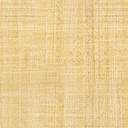 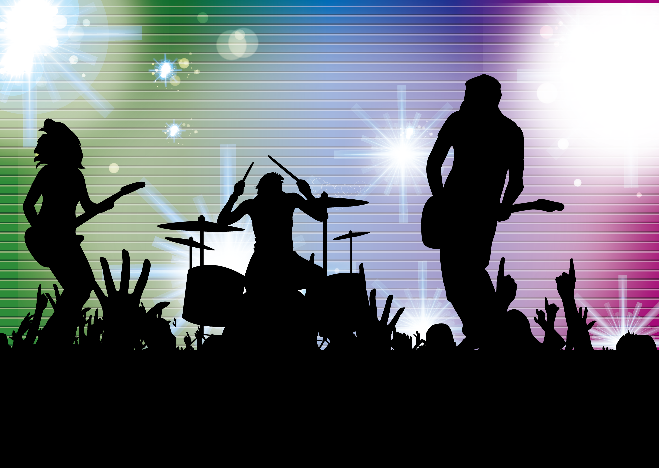 När du har arbetat med det härområdet kan du:  kompa på något instrument med några ackord  byta ackord/trumtakter i viss mån med tajming  bidra till att flera instrument kan samspelaUndervisning  Vi kommer gemensamt gå igenom hur du spelar dina ackord    Det kommer att vara både gemensamma övningar och enskild    träning i skolan och hemma.  Du och jag kommer att resonera kring hur, i vilken mån och på vilket sätt du växlar       mellan ackorden eller trumtakterna.Bedömning  Du kommer att bli bedömd genom arbetet på lektionerna.